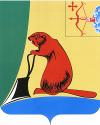 Об утверждении состава комиссии по делам несовершеннолетних и защите их прав при администрации Тужинского муниципального районаВ соответствии со статьей 12 Закона Кировской области от 25.11.2010 №578-ЗО «О комиссиях по делам несовершеннолетних и защите их прав в Кировской области» (ред. от 01.08.2016), с Положением о комиссии по делам несовершеннолетних и защите их прав при администрации Тужинского муниципального района, утвержденным решением Тужинской районной Думы от 29.02.2016 №70/434, Тужинская районная Дума РЕШИЛА:1. Утвердить состав комиссии по делам несовершеннолетних и защите их прав при администрации Тужинского муниципального района согласно приложению. 2. Признать утратившими силу решения Тужинской районной Думы Кировской области от 23.11.2007 №20/189 «О комиссии по делам несовершеннолетних и защите их прав при администрации Тужинского района», от 14.10.2011 №10/63 «О внесении изменений и дополнений в состав комиссии по делам несовершеннолетних и защите их прав при администрации Тужинского района», от 30.01.2012 №15/101 «О внесении изменений в состав комиссии по делам несовершеннолетних и защите их прав при администрации Тужинского района», от 06.04.2012 №16/116 «О внесении изменений в состав комиссии по делам несовершеннолетних и защите их прав при администрации Тужинского района», от 30.08.2013 №32/233 «О внесении изменений в состав комиссии по делам несовершеннолетних и защите их прав при администрации Тужинского района», от 27.01.2014 №37/265 «О внесении изменений в состав комиссии по делам несовершеннолетних и защите их прав при администрации Тужинского района», от 22.04.2015 №72/456 «О внесении изменений в состав комиссии по делам несовершеннолетних и защите их прав при администрации Тужинского района», от 12.12.2016 №6/40 «Об утверждении состава комиссии по делам несовершеннолетних и защите их прав при администрации Тужинского муниципального района».3. Настоящее решение вступает в силу с момента опубликования в Бюллетене муниципальных нормативных правовых актов органов местного самоуправления Тужинского муниципального района Кировской области.Глава Тужинского муниципального района 	Е.В. ВидякинаПредседатель Тужинскойрайонной Думы              	Е.П. ОносовСОСТАВкомиссии по делам несовершеннолетних и защите их прав при администрации Тужинского муниципального района_________________     ПриложениеУТВЕРЖДЕНрешением Тужинской районной Думыот 23.06.2017  № 12/89РУДИНАНаталья Анатольевна-заместитель главы администрации Тужинского муниципального района по социальным вопросам – начальник отдела социальных отношений, председатель комиссииАНДРЕЕВАЗинаида Анатольевна-начальник управления образования администрации Тужинского муниципального района, заместитель председателя комиссииАНДРИАНОВА  Ольга Олеговна-ведущий специалист - ответственный секретарь КДН и ЗП отдела социальных отношений администрации Тужинского муниципального районаЧлены комиссии:БАГАЕВЭдуард Николаевич-директор КОГУА «Тужинский комплексный центр социального обслуживания населения», депутат Тужинской районной Думы (по согласованию)БЕРЕСНЕВАлексей Васильевич-начальник ПП «Тужинский» МО МВД России «Яранский» (по согласованию)ЛОМАКИНА Ксения Валерьевна-ведущий специалист по молодежной политике отдела социальных отношений администрации Тужинского муниципального районаМИЛЬЧАКОВА Екатерина Михайловна-инспектор ПДН ПП «Тужинский» МО МВД России «Яранский» (по согласованию)НОСКОВА Ольга Валерьевна-старший инспектор Яранского Межмуниципального филиала ФКУ УИИ УФСИН России по Кировской области (по согласованию)ПЕРМИНОВ Александр Геннадьевич -ведущий специалист по физкультуре и спорту отдела социальных отношений администрации Тужинского муниципального районаПИВОВАРОВАТатьяна Павловна-специалист 1 категории отдела культуры администрации Тужинского муниципального районаПОПОНИНА Наталия Юрьевна-ведущий специалист – юрист управления делами администрации Тужинского муниципального районаСТАШКОВАСветлана Аркадьевна-главный специалист по опеке и попечительству администрации Тужинского муниципального районаСУСЛОВАлександр Иванович-директор КОГКУ ЦЗН Тужинского района, депутат Тужинской районной Думы (по согласованию)ТЕТЕРИНАТатьяна Игоревна-врач психиатр-нарколог КОГБУЗ «Тужинская ЦРБ» (по согласованию)ЧЕРЕПАНОВАГалина Николаевна-педиатр КОГБУЗ «Тужинская ЦРБ» (по согласованию)